2.3 Berechnungen mit Pythagoras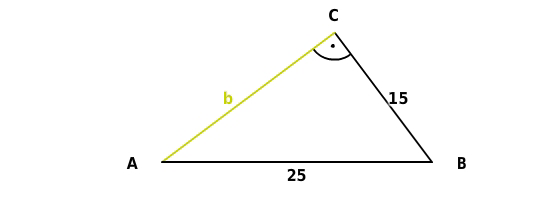 Gesucht: Seite bSatz des Pythagoras: Ka2 + Ka2 = Hy2Gleichung aufstellen und nach b auflösen: